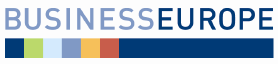 HSR SR dňa 14.08.2017									Bod č. 03 programuStanovisko Republikovej únie zamestnávateľovk Správe o poľnohospodárstve a potravinárstve v SR za rok 2016materiál na rokovaní HSR SR dňa 14.08.2017Stručný popis podstaty predkladaného materiálu a jeho relevancie z hľadiska RÚZMateriál bol predložený na rokovanie HSR Ministerstvom pôdohospodárstva a rozvoja vidieka SR na základe Plánu práce vlády SR na rok 2017.Cieľom a obsahom materiálu je najmä:Správa v kontexte s vývojom makroekonomickej situácie v ekonomike SR podáva informáciu o  vývoji a postavení poľnohospodárstva a potravinárstva v hospodárstve SR, výrobe v poľnohospodárstve a potravinárstve, agropotravinárskom trhu, potravinovej bezpečnosti, ekonomicko-finančnej situácii podnikateľských subjektov v agropotravinárskom komplexe SR, technickej úrovni agropotravinárskeho komplexu, svetovom poľnohospodárstve, poľnohospodárstve a potravinárstve krajín EÚ; správa ďalej hodnotí uplatňovanie poľnohospodárskej politiky, mnohostrannú a bilaterálnu spoluprácu agropotravinárskeho komplexu  so zahraničím a definuje závery s odporúčaniami.  Pri vypracovaní materiálu sa vychádzalo z  analytických poznatkov o výsledkoch hospodárenia v roku 2016, celkovej finančno-ekonomickej situácie v agropotravinárskom komplexe, štatistických zisťovaní Štatistického úradu SR, rezortných štatistických zisťovaní a z  podkladov medzinárodných inštitúcií. V prípade nedostupnosti niektorých údajov za rok 2016, boli v správe použité posledné dostupné údaje za rok 2015.Postoj RÚZ k materiáluPredkladaná správa má informatívny, analytický a hodnotiaci charakter a nemá priamy vplyv na podnikateľské prostredie. Členská organizácia RÚZ – Potravinárska komora Slovenska materiál pripomienkovala v medzirezortnom pripomienkovom konaní, pričom rozpory pri zásadných pripomienkach boli odstránené len čiastočne. Z uvedeného dôvodu RÚZ uplatňuje pripomienku uvedenú nižšie aj v tomto štádiu legislatívneho konania.  Pripomienky RÚZ k predkladanému materiáluRÚZ si dovoľuje požiadať znenie bodu 28 a 29 v odporúčaniach rozdeliť a upraviť takto:28. stabilizovať potravinársku výrobu ako nadväzujúci článok poľnohospodárskej prvovýroby, 29. podporiť zamestnanosť rozširovaním lokálnych, miestnych a regionálnych trhov s pozitívnym dopadom na zvýšenie sebestačnosti a predaja domácej produkcie.Potravinársku výrobu je potrebné stabilizovať na všetkých úrovniach, t. j. mikro, malé, stredné a aj veľké podniky. Rozširovanie lokálnych, miestnych a regionálnych trhov môže pomôcť výlučne mikropodnikom a malým podnikom.RÚZ však zdôrazňuje, že Ministerstvo pôdohospodárstva SR ako orgán zodpovedný za predloženie predmetnej správy sa zaviazal prizvať k príprave osnovy Správy aj členskú organizáciu RÚZ Potravinársku komoru Slovenska  a prerokovať aj všetky jej požiadavky týkajúce sa predmetných tém.      Zdroj: RÚZ